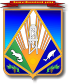 МУНИЦИПАЛЬНОЕ ОБРАЗОВАНИЕХАНТЫ-МАНСИЙСКИЙ РАЙОНХанты-Мансийский автономный округ – ЮграГЛАВА ХАНТЫ-МАНСИЙСКОГО РАЙОНАП О С Т А Н О В Л Е Н И Еот 28.12.2016                             			                                       № 67г. Ханты-МансийскО награжденииВ соответствии с постановлением главы Ханты-Мансийского района  от 27.10.2008 № 129 «О наградах главы Ханты-Мансийского района», учитывая ходатайство первого заместителя главы Ханты-Мансийского района Ерышева Р.Н.:	1. Объявить Благодарность главы Ханты-Мансийского района за  обеспечение безопасности жителей Ханты-Мансийского района в период весеннее-летнего паводка и пожароопасного сезона в 2016 году работникам муниципального казенного учреждения Ханты-Мансийского района «Управление гражданской защиты»:	Завадскому Владимиру Алексеевичу – директору учреждения;	Касьяненко Александру Ивановичу – заместителю директора, начальнику отдела предупреждения и ликвидации чрезвычайных ситуаций.	2. Опубликовать настоящее постановление в газете «Наш район» и разместить на официальном сайте администрации Ханты-Мансийского района в сети Интернет.3. Контроль за выполнением постановления возложить на заместителя главы района, курирующего деятельность отдела кадровой работы и муниципальной службы администрации района.Глава Ханты-Мансийского района				               К.Р.Минулин